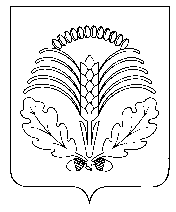 АДМИНИСТРАЦИЯ ГРИБАНОВСКОГО МУНИЦИПАЛЬНОГО РАЙОНАВОРОНЕЖСКОЙ ОБЛАСТИП О С Т А Н О В Л Е Н И Еот 18.06.2018 г. № 286         пгт.  ГрибановскийО внесении дополнения в Положение об оплате труда работников муниципального казенного учреждения по обеспечению деятельности органов местного самоуправления Грибановского муниципального районаНа основании Федерального закона от 06.10.2003 №131-ФЗ «Об общих принципах организации местного самоуправления в Российской Федерации»,  администрация Грибановского муниципального района п о с т а н о в л я е т:Внести в Положение об оплате труда работников муниципального казенного учреждения по обеспечению деятельности органов местного самоуправления Грибановского муниципального района, утвержденное постановлением администрации Грибановского муниципального района Воронежской области от 25.11.2013 г. №897 (далее – Положение) следующее дополнения:Раздел 4 Положения дополнить пунктом 4.1.4 следующего содержания:«4.1.4. Ежемесячная надбавка к должностному окладу работникам, допущенным к государственной тайне. Ежемесячная надбавка к должностному окладу работникам, допущенным к государственной тайне на постоянной основе, устанавливается правовым актом органа местного самоуправления Грибановского муниципального района в процентах от должностного оклада в размерах и порядке, определяемых законодательством.»Настоящее постановление распространяет свое действие на правоотношения, возникшие с 01 июня 2018 года.Контроль за исполнением данного постановления возложить на руководителя аппарата администрации Грибановского муниципального района Воронежской области Шаповалова А.Н.Глава администрациимуниципального  района                                                                  А.И. Рыженин